Мнемотехника при обучении детей правилам пожарной безопасности                                                      Автор – Кулекина Инга Александровна /воспитатель /Мнемотехника при обучении детей правилам пожарной безопасности                                                      Автор – Кулекина Инга Александровна /воспитатель /Мнемотехника при обучении детей правилам пожарной безопасности                                                      Автор – Кулекина Инга Александровна /воспитатель /Мнемотехника при обучении детей правилам пожарной безопасности                                                      Автор – Кулекина Инга Александровна /воспитатель /Мнемотехника при обучении детей правилам пожарной безопасности                                                      Автор – Кулекина Инга Александровна /воспитатель /Мнемотехника при обучении детей правилам пожарной безопасности                                                      Автор – Кулекина Инга Александровна /воспитатель/Мнемотехника при обучении детей правилам пожарной безопасности                                                      Автор – Кулекина Инга Александровна /воспитатель /Мнемотехника при обучении детей правилам пожарной безопасности                                                      Автор – Кулекина Инга Александровна /воспитатель /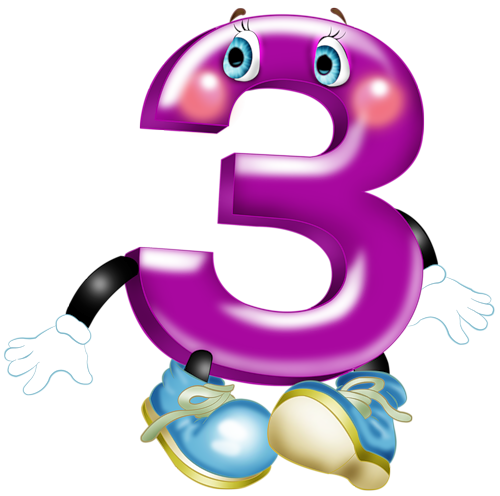 ЗНАЕТ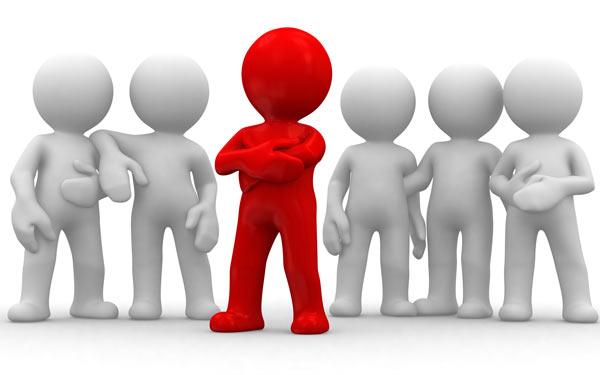 КАЖДЫЙ ГРАЖДАНИНКАЖДЫЙ ГРАЖДАНИН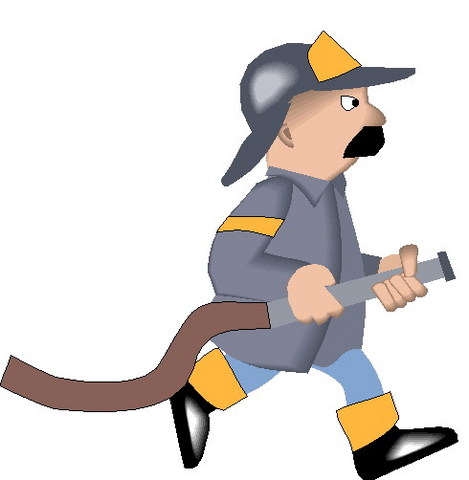 ПОЖАРНЫЙ 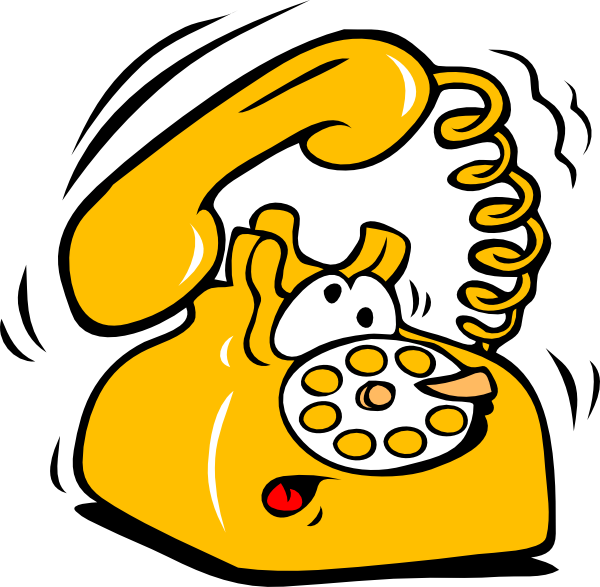 НОМЕР ТЕЛЕФОНА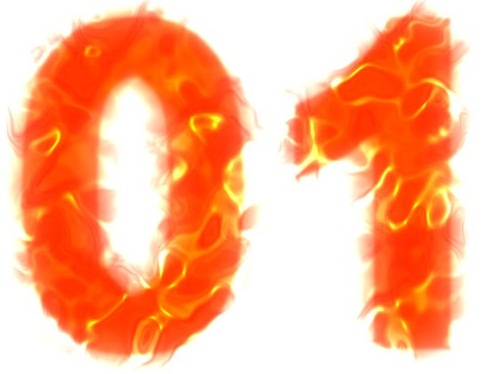 01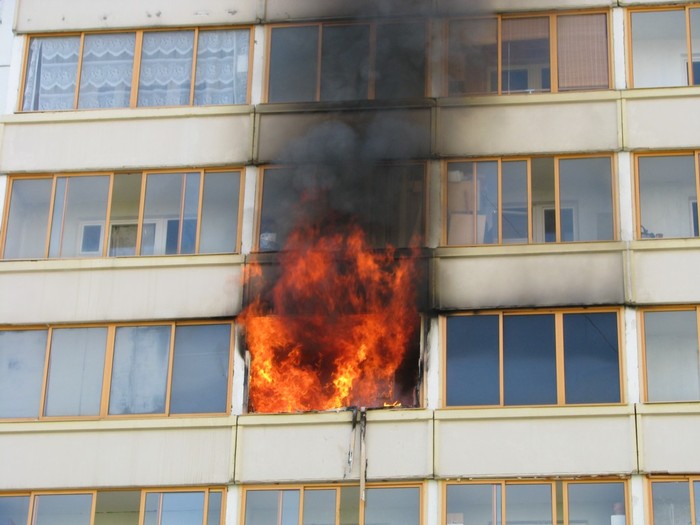 ДЫМ И ОГОНЬ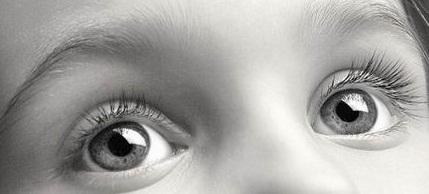 УВИДЕЛ -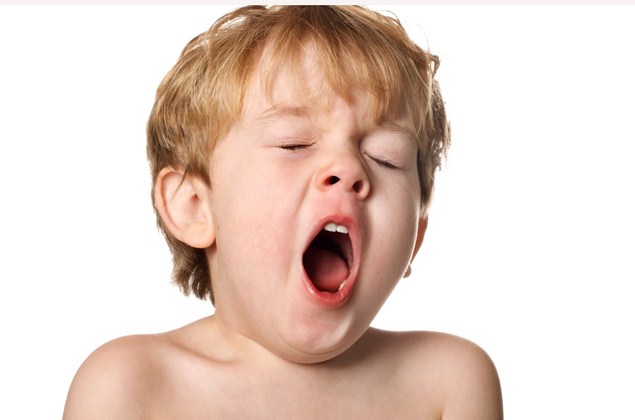 НЕ ЗЕВАЙ!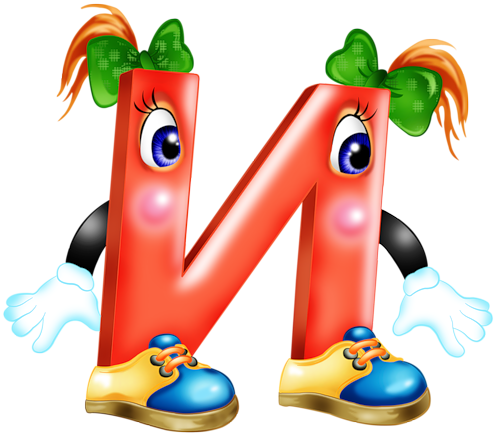 И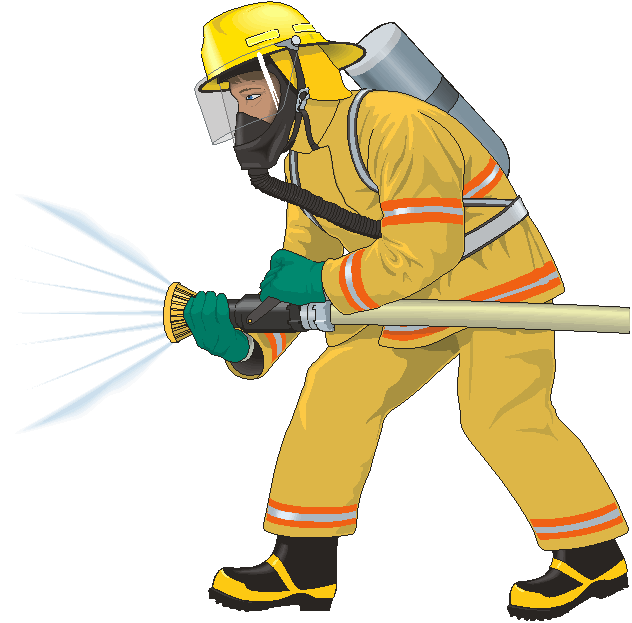 ПОЖАРНЫХ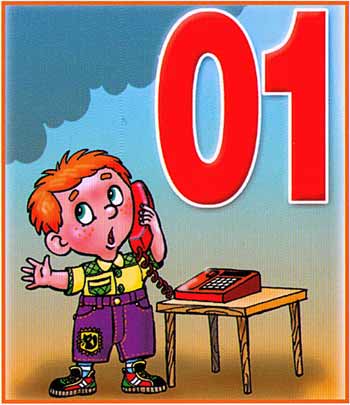 ВЫЗЫВАЙ!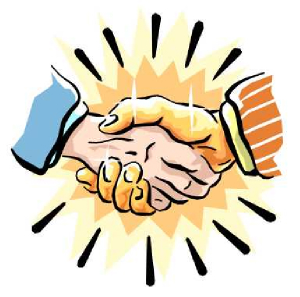 КРЕПКО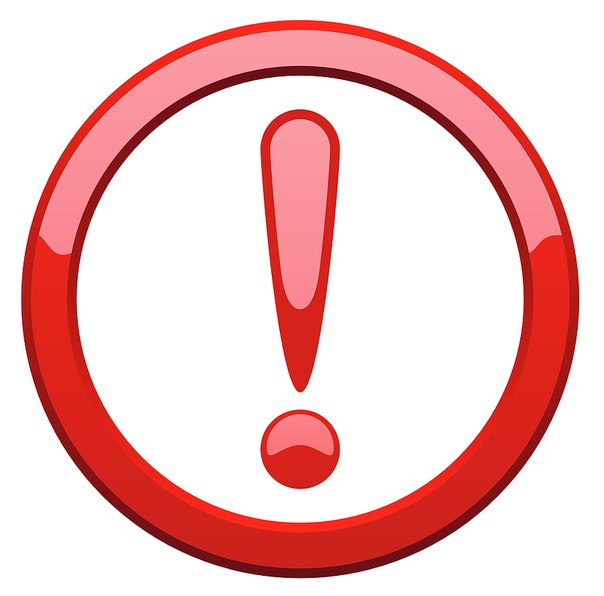 ЗАПОМНИТЕ,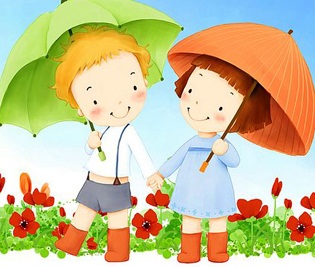 ДРУЗЬЯ,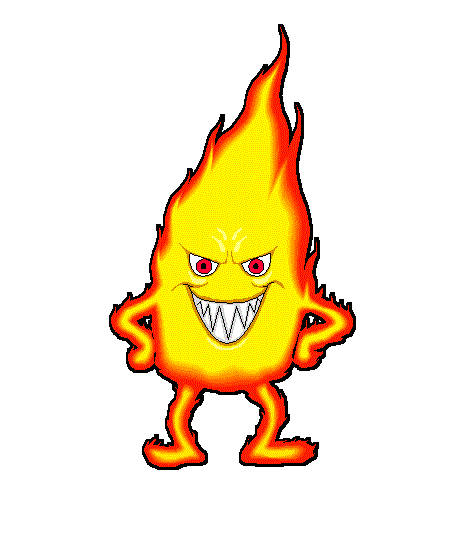 С   ОГНЁМ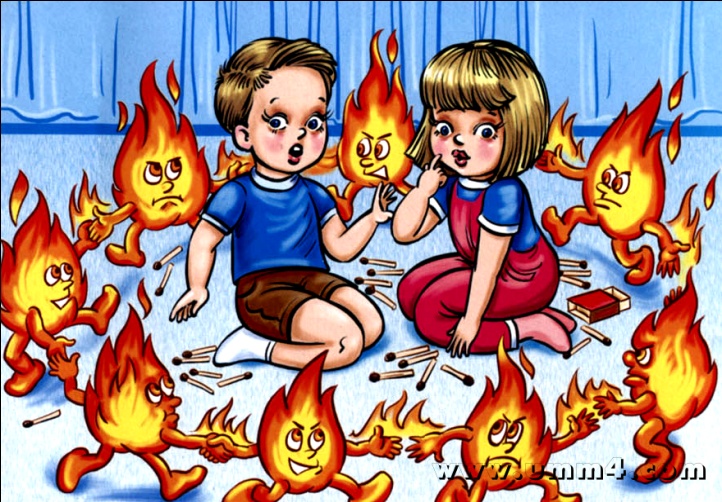 ШАЛИТЬ НЕЛЬЗЯ!ШАЛИТЬ НЕЛЬЗЯ!ЗАПОМНИТЕ,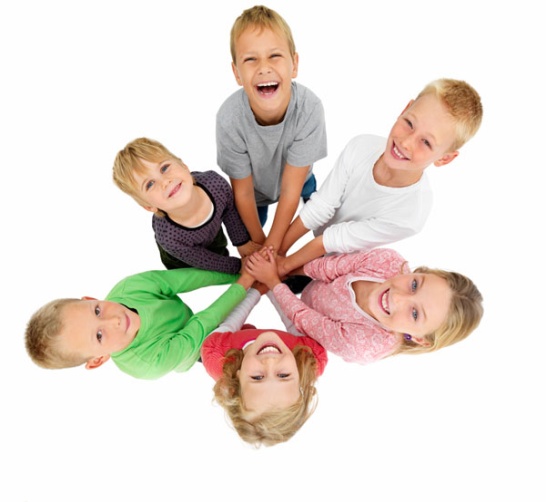 ДЕТИ!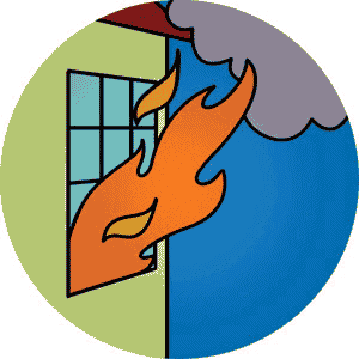 ПОЖАРЫ БЫВАЮТ,КОГДА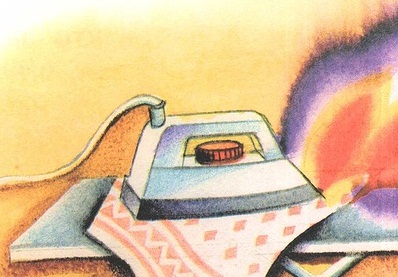 ПРО ВКЛЮЧЁННЫЙ УТЮГ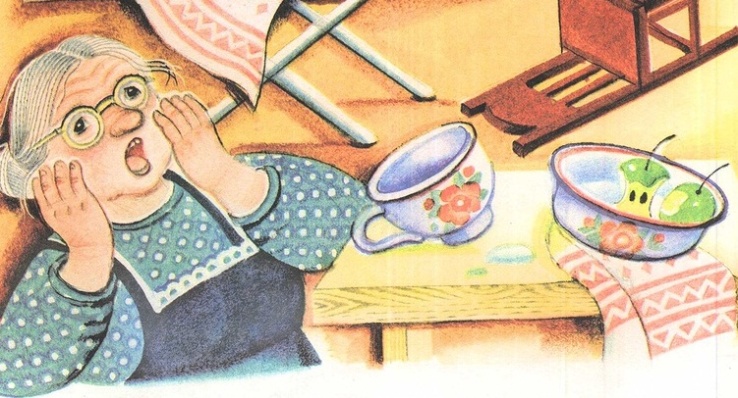 ЗАБЫВАЮТ!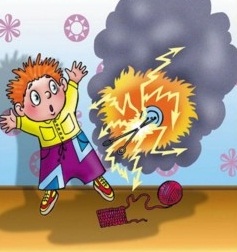 ИСКРИТСЯ РОЗЕТКА-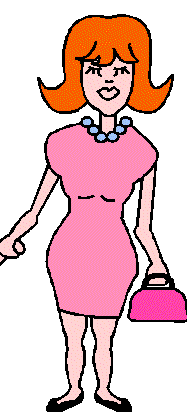 МАМУ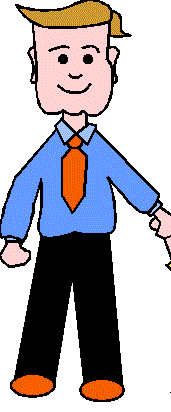 И ПАПУ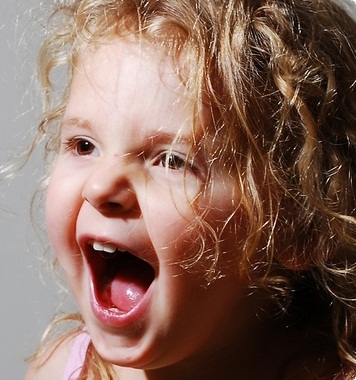 ЗОВИ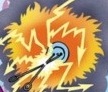 РОЗЕТКУ ПОКАЖИ!РОЗЕТКУ ПОКАЖИ!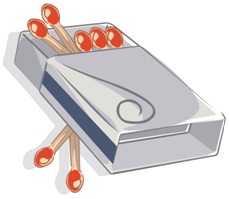 СПИЧКИ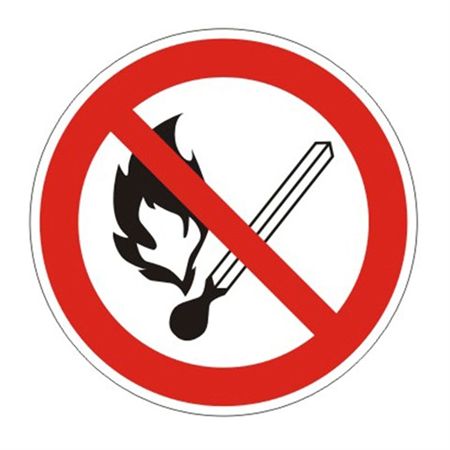 НЕ ТРОНЬ!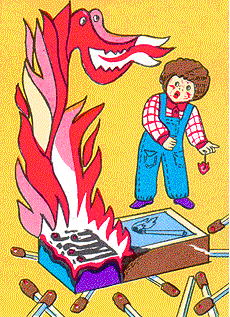 В СПИЧКАХ ОГОНЬ!!!В СПИЧКАХ ОГОНЬ!!!СПИЧКИ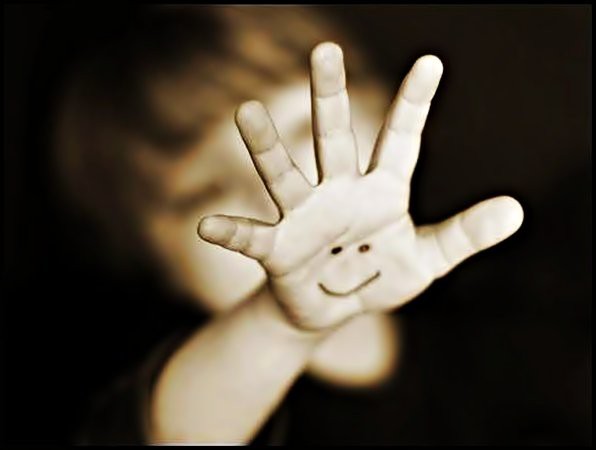 НЕ ТРОНЬ -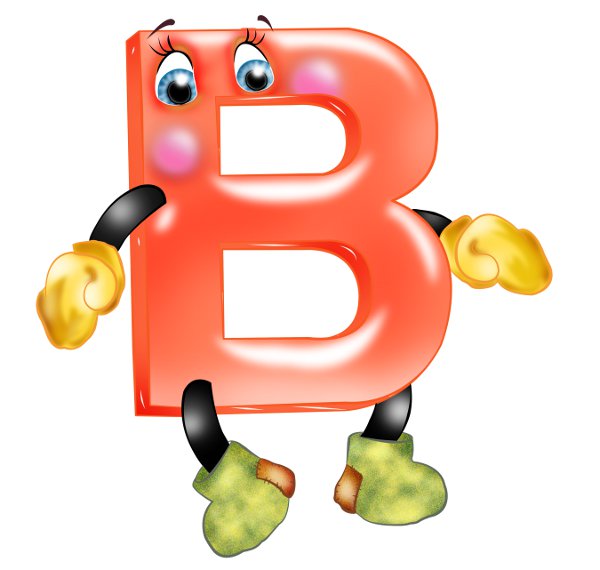 ВСПИЧКАХ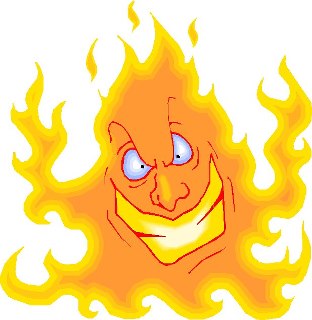 ОГОНЬ!ОГОНЬ!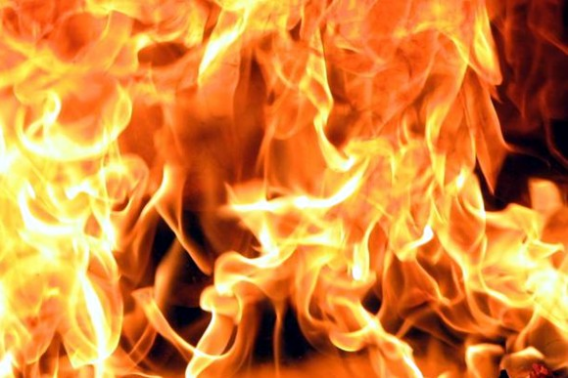 ОТ ОГНЯ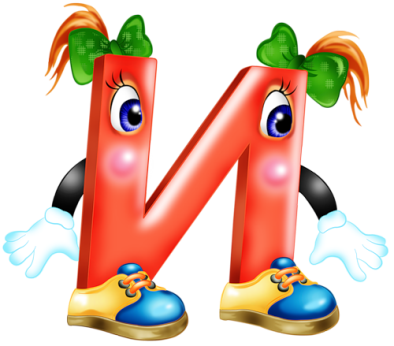 И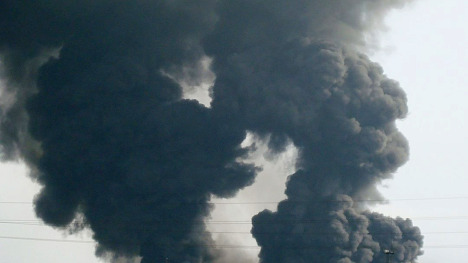 ДЫМА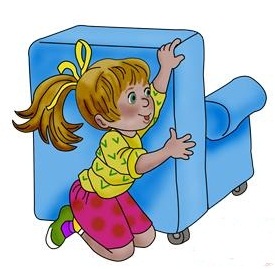 ПРЯТАТЬСЯ НЕЛЬЗЯ